ASA Ladies 100y championshipHilda Charlotte ThorpLeeds SC 1884-Mrs Pickles Winner 1901 1903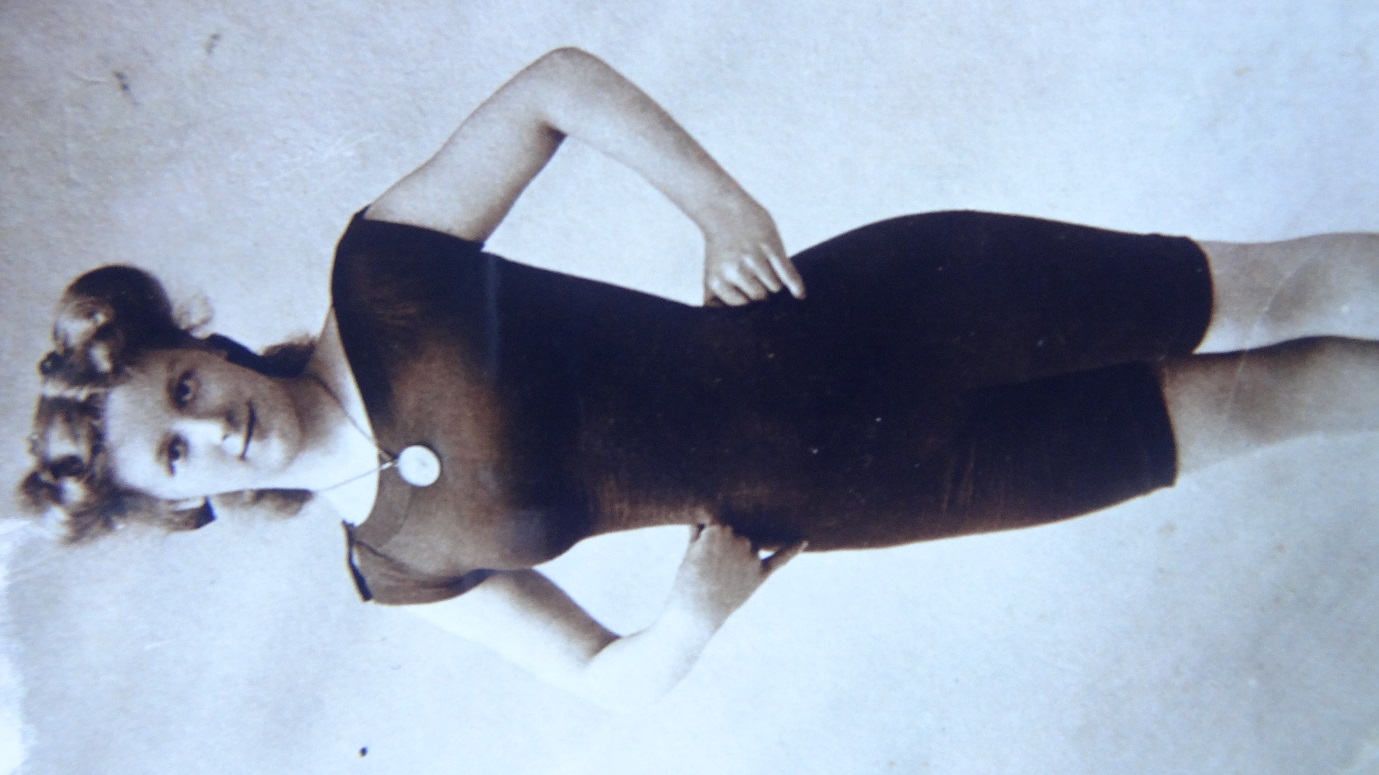 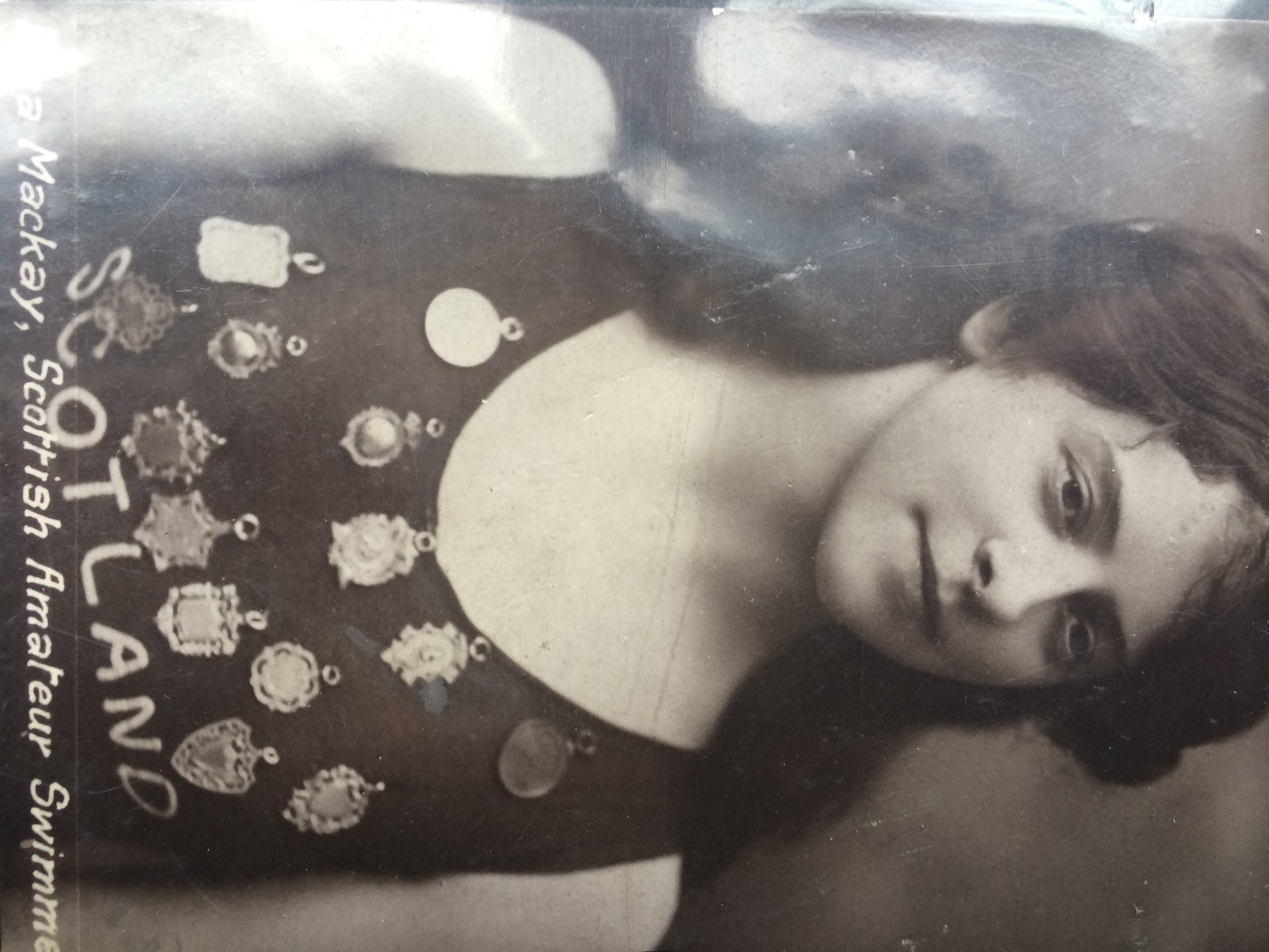 